Name_______________________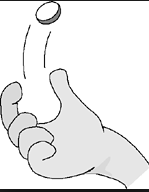 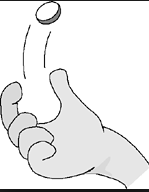 Period____Date_______________COIN FLIP GENETICSMake a Punnett square for a heterozygous (hybrid) tall pea plant with a heterozygous (hybrid) tall pea plant.Calculate the following percentages:	(each square is 25%)TT = _________%Tt =  _________%tt = __________%Coin Flip:Flip two coinsIf it lands on heads, it is a capital T.If it lands on tails, it is a lower case t.--For example:  two heads = TT, or heads and a tails = Tt, two tails = ttPlace a tally mark in the table below that represents the coin flip.Complete 100 flip trials (you should have a total of 100 tally marks.)Record the percentages---which is the number of flips for each.Look at the percentage of TT in both your Punnett square and the coin flip data.Compare the two:TT					Tt					tt_____% Punnett square		____% Punnett square		____% Punnett square_____% coin flip data		____% coin flip data		____% coin flip dataHow are the Punnett square %s and the coin flip data related?________________________________________________________________________________________________________________________________________________________________________________________________________________________________________________________________________TTTttt%%%